October 2022 Webinar Schedule & Media Information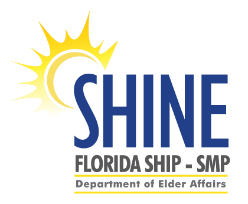 SHINE (Serving Health Insurance Needs of Elders)will be hosting virtual classes for anyone interestedin learning more about Medicare!If you are not receiving this handout electronically, you can visit www.aaaswfl.org to learn about and register for upcoming webinars. Medicare’s Open Enrollment Period runs October 15 through December 7 and is the time of year when you can make certain changes to your Medicare coverage.Join SHINE on October 19! Learn about Medicare options, how to save on Part D costs andprepare for Medicare’s Open Enrollment Period.Local Help Navigating Medicare	This fall, SHINE is offering Medicare Counseling Events by Phone 	(Tuesdays and Thursdays from October 25 – December 6) To schedule an appointment, please call the Elder Helpline at 866-413-5337. SHINE counselors are also available Monday – Friday to assist you with Medicare’s Open Enrollment and all matters related to Medicare, including access to preventive services, cost-saving programs, and identifying and reporting Medicare fraud. To learn more about the SHINE program or Area Agency on Aging for Southwest Florida, visit:www.floridashine.org or www.AAASWFL.org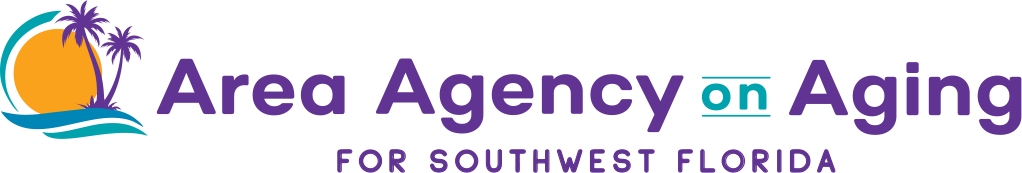 Class OptionsDateDayTime (EST)RegisterMedicare 101Join SHINE, learn about the basics of Medicare and the importance of enrollment periods.October 6Thursday12:00PMRegister in advance for this webinar:https://us02web.zoom.us/webinar/register/WN_ZDyDVJukRD-EFfA-Nbm1fwMedicare Part C Join SHINE, learn about Medicare Advantage Plan costs and Coverage.October 13Thursday12:00 PMRegister in advance for this webinar:https://us02web.zoom.us/webinar/register/WN_1LqQCIDESGu841QDNmwVHgMedicare Open Enrollment Join SHINE, learn about Medicare options, how to save on Part D costs and prepare for the Medicare Open Enrollment Period (October 15 – December 7)October 19Wednesday10:00 AMRegister in advance for this webinar:https://us02web.zoom.us/webinar/register/WN_NTTgtpeDQwmT6XAyAoCDOgMedicare Part DJoin SHINE, learn about Part D costs and coverage.October 27Thursday10:00 AMRegister in advance for this webinar:https://us02web.zoom.us/webinar/register/WN_PmqP7RUpRPGr_vlmh857-g